TEXTOS APROBADOSP8_TA(2016)0329Nombramiento de un miembro del Tribunal de Cuentas - João Alexandre Tavares Gonçalves de Figueiredo Comisión de Control PresupuestarioPE587.475Decisión del Parlamento Europeo, de 13 de septiembre de 2016, sobre la propuesta de nombramiento de João Alexandre Tavares Gonçalves de Figueiredo como miembro del Tribunal de Cuentas (C8-0260/2016 – 2016/0809(NLE))(Consulta)El Parlamento Europeo,–	Visto el artículo 286, apartado 2, del Tratado de Funcionamiento de la Unión Europea, conforme al cual ha sido consultado por el Consejo (C8-0260/2016),–	Visto el artículo 121 de su Reglamento,–	Visto el informe de la Comisión de Control Presupuestario (A8-0259/2016),A.	Considerando que su Comisión de Control Presupuestario evaluó las cualificaciones del candidato propuesto, en particular con respecto a las condiciones enunciadas en el artículo 286, apartado 1, del Tratado de Funcionamiento de la Unión Europea; B.	Considerando que dicha comisión celebró, en su reunión del 5 de septiembre de 2016, una audiencia con el candidato propuesto por el Consejo como miembro del Tribunal de Cuentas;1.	Emite dictamen favorable respecto a la propuesta del Consejo de nombramiento de João Alexandre Tavares Gonçalves de Figueiredo como miembro del Tribunal de Cuentas;2.	Encarga a su Presidente que transmita la presente Decisión al Consejo y, para información, al Tribunal de Cuentas, así como a las demás instituciones de la Unión Europea y a las entidades fiscalizadoras de los Estados miembros.Parlamento Europeo2014-2019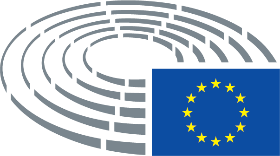 